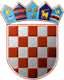 REPUBLIKA HRVATSKAREPUBLIKA HRVATSKAREPUBLIKA HRVATSKAREPUBLIKA HRVATSKAREPUBLIKA HRVATSKAREPUBLIKA HRVATSKAREPUBLIKA HRVATSKAOPĆINA LIŠANE OSTROVIČKEOPĆINA LIŠANE OSTROVIČKEOPĆINA LIŠANE OSTROVIČKEOPĆINA LIŠANE OSTROVIČKEOPĆINA LIŠANE OSTROVIČKEOPĆINA LIŠANE OSTROVIČKEOPĆINA LIŠANE OSTROVIČKEOPĆINSKO IZBORNO POVJERENSTVOOPĆINSKO IZBORNO POVJERENSTVOOPĆINSKO IZBORNO POVJERENSTVOOPĆINSKO IZBORNO POVJERENSTVOOPĆINSKO IZBORNO POVJERENSTVOOPĆINSKO IZBORNO POVJERENSTVOOPĆINSKO IZBORNO POVJERENSTVOOPĆINE LIŠANE OSTROVIČKEOPĆINE LIŠANE OSTROVIČKEOPĆINE LIŠANE OSTROVIČKEOPĆINE LIŠANE OSTROVIČKEOPĆINE LIŠANE OSTROVIČKEOPĆINE LIŠANE OSTROVIČKEOPĆINE LIŠANE OSTROVIČKEKLASA: KLASA: KLASA: KLASA: KLASA: KLASA: KLASA: URBROJ: URBROJ: URBROJ: URBROJ: URBROJ: URBROJ: URBROJ: LIŠANE OSTROVIČKE, 15.09.2021.LIŠANE OSTROVIČKE, 15.09.2021.LIŠANE OSTROVIČKE, 15.09.2021.LIŠANE OSTROVIČKE, 15.09.2021.LIŠANE OSTROVIČKE, 15.09.2021.LIŠANE OSTROVIČKE, 15.09.2021.LIŠANE OSTROVIČKE, 15.09.2021.Na osnovi članka 109., u svezi članka 68. stavka 2. Zakona o lokalnim izborima ("Narodne novine", broj 144/12, 121/16, 98/19, 42/20, 144/20 i 37/21) Općinsko izborno povjerenstvo OPĆINE LIŠANE OSTROVIČKE donijelo jeNa osnovi članka 109., u svezi članka 68. stavka 2. Zakona o lokalnim izborima ("Narodne novine", broj 144/12, 121/16, 98/19, 42/20, 144/20 i 37/21) Općinsko izborno povjerenstvo OPĆINE LIŠANE OSTROVIČKE donijelo jeNa osnovi članka 109., u svezi članka 68. stavka 2. Zakona o lokalnim izborima ("Narodne novine", broj 144/12, 121/16, 98/19, 42/20, 144/20 i 37/21) Općinsko izborno povjerenstvo OPĆINE LIŠANE OSTROVIČKE donijelo jeNa osnovi članka 109., u svezi članka 68. stavka 2. Zakona o lokalnim izborima ("Narodne novine", broj 144/12, 121/16, 98/19, 42/20, 144/20 i 37/21) Općinsko izborno povjerenstvo OPĆINE LIŠANE OSTROVIČKE donijelo jeNa osnovi članka 109., u svezi članka 68. stavka 2. Zakona o lokalnim izborima ("Narodne novine", broj 144/12, 121/16, 98/19, 42/20, 144/20 i 37/21) Općinsko izborno povjerenstvo OPĆINE LIŠANE OSTROVIČKE donijelo jeNa osnovi članka 109., u svezi članka 68. stavka 2. Zakona o lokalnim izborima ("Narodne novine", broj 144/12, 121/16, 98/19, 42/20, 144/20 i 37/21) Općinsko izborno povjerenstvo OPĆINE LIŠANE OSTROVIČKE donijelo jeNa osnovi članka 109., u svezi članka 68. stavka 2. Zakona o lokalnim izborima ("Narodne novine", broj 144/12, 121/16, 98/19, 42/20, 144/20 i 37/21) Općinsko izborno povjerenstvo OPĆINE LIŠANE OSTROVIČKE donijelo jeR J E Š E N J ER J E Š E N J ER J E Š E N J ER J E Š E N J ER J E Š E N J ER J E Š E N J ER J E Š E N J EO ODREĐIVANJU BIRAČKIH MJESTAO ODREĐIVANJU BIRAČKIH MJESTAO ODREĐIVANJU BIRAČKIH MJESTAO ODREĐIVANJU BIRAČKIH MJESTAO ODREĐIVANJU BIRAČKIH MJESTAO ODREĐIVANJU BIRAČKIH MJESTAO ODREĐIVANJU BIRAČKIH MJESTANA PODRUČJU OPĆINE LIŠANE OSTROVIČKENA PODRUČJU OPĆINE LIŠANE OSTROVIČKENA PODRUČJU OPĆINE LIŠANE OSTROVIČKENA PODRUČJU OPĆINE LIŠANE OSTROVIČKENA PODRUČJU OPĆINE LIŠANE OSTROVIČKENA PODRUČJU OPĆINE LIŠANE OSTROVIČKENA PODRUČJU OPĆINE LIŠANE OSTROVIČKEZA PROVEDBU DOPUNSKIH IZBORAZA PROVEDBU DOPUNSKIH IZBORAZA PROVEDBU DOPUNSKIH IZBORAZA PROVEDBU DOPUNSKIH IZBORAZA PROVEDBU DOPUNSKIH IZBORAZA PROVEDBU DOPUNSKIH IZBORAZA PROVEDBU DOPUNSKIH IZBORANa području OPĆINE LIŠANE OSTROVIČKE određuje se biračko mjestoNa području OPĆINE LIŠANE OSTROVIČKE određuje se biračko mjestoNa području OPĆINE LIŠANE OSTROVIČKE određuje se biračko mjestoNa području OPĆINE LIŠANE OSTROVIČKE određuje se biračko mjestoNa području OPĆINE LIŠANE OSTROVIČKE određuje se biračko mjestoNa području OPĆINE LIŠANE OSTROVIČKE određuje se biračko mjestoNa području OPĆINE LIŠANE OSTROVIČKE određuje se biračko mjesto1. biračko mjesto broj1. biračko mjesto broj1. biračko mjesto broj1.LIŠANE OSTROVIČKELIŠANE OSTROVIČKELIŠANE OSTROVIČKELIŠANE OSTROVIČKELIŠANE OSTROVIČKELIŠANE OSTROVIČKEOPĆINA LIŠANE OSTROVIČKE, LIŠANE OSTROVIČKE, BRAŠTINA B.B.OPĆINA LIŠANE OSTROVIČKE, LIŠANE OSTROVIČKE, BRAŠTINA B.B.OPĆINA LIŠANE OSTROVIČKE, LIŠANE OSTROVIČKE, BRAŠTINA B.B.OPĆINA LIŠANE OSTROVIČKE, LIŠANE OSTROVIČKE, BRAŠTINA B.B.OPĆINA LIŠANE OSTROVIČKE, LIŠANE OSTROVIČKE, BRAŠTINA B.B.OPĆINA LIŠANE OSTROVIČKE, LIŠANE OSTROVIČKE, BRAŠTINA B.B.OPĆINA LIŠANE OSTROVIČKE, LIŠANE OSTROVIČKE, BRAŠTINA B.B.na kojem će glasovati birači s prebivalištem u Općini LIŠANE OSTROVIČKEna kojem će glasovati birači s prebivalištem u Općini LIŠANE OSTROVIČKEna kojem će glasovati birači s prebivalištem u Općini LIŠANE OSTROVIČKEna kojem će glasovati birači s prebivalištem u Općini LIŠANE OSTROVIČKEna kojem će glasovati birači s prebivalištem u Općini LIŠANE OSTROVIČKEna kojem će glasovati birači s prebivalištem u Općini LIŠANE OSTROVIČKEna kojem će glasovati birači s prebivalištem u Općini LIŠANE OSTROVIČKE PREDSJEDNIK PREDSJEDNIK PREDSJEDNIK   IVAN VOLIĆ     IVAN VOLIĆ     IVAN VOLIĆ  1111111